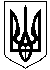 Зачепилівська селищна рада 
Харківської області ПРОТОКОЛ
ХХVІІІ позачергова сесія VIІI скликання31 травня 2019 року 14.00 годинСесію відкриває голова селищної ради Кривенко Ю.В.На ХХVІІІ позачергову сесію селищної ради з 25 депутатів прибули 16 депутатів, відсутні з поважних причин (хворі, у відпустках, у відрядженнях), з невідомих причин немає.На сесію запрошені :          Начальник фінансового відділу:Євойлов В.В.          Начальник  фінансово-господарського відділу,          головний бухгалтер селищної ради Зіновей С.М.           Начальник відділу земельних відносин :  Черненко А.С.Начальник відділу освіти, молоді  та спорту Зеленський О.М.  Начальник відділу Держкомзему у Зачепилівському районі Сідєльника Н.С.В.о.старости: Згонник В.В., Бака С.В., Тимченко І.В., Гужва Н.М., Головний спеціаліст юридичного відділу:Грузіна Є.В.Головний спеціаліст відділу земельних відносин:Зіжко Г.В.Шановні депутати!Розпочинаємо нашу роботу.Які є пропозиції по роботі сесії?Поступила пропозиція роботу ХХVІІІ позачергової сесії селищної ради VIІIскликання розпочати.Інші пропозиції будуть? Ні.Хто за те, щоб роботу сесії розпочати, прошу голосувати.Хто за?Хто проти?Утримався?Шановні депутати!Дозвольте ХХVІІІ позачергову сесію селищної ради оголосити відкритою.  Звучить Гімн УкраїниДля роботи сесії пропоную обрати лічильну комісії в кількості: 3 чоловік. Персонально: Швецов В.В., Левикіна Л.М., Кужель О.В.Прошу голосувати.Хто за-16 (одноголосно)Хто проти-0Утримався-0Не голосували -0Шановні депутати!Нам необхідно затвердити порядок денний ХХVІІІ позачергової сесії селищної ради VIІI скликання. На розгляд сесії селищної ради виносяться такі питання:         1. Про внесення змін до рішення селищної ради від 20.12.2018 року «Про бюджет Зачепилівської селищної ради на 2019 рік».                                                                                                 Доповідає: Євойлов В.В.        2. Про затвердження Положення про запобігання та врегулювання конфлікту інтересів у Зачепилівській селищній раді та її виконавчих органах.                                                                                                Доповідає Шерстюк Є.В.                3. Про внесення змін до Програми «Організація харчування здобувачів освіти закладів загальної середньої освіти».                                  Доповідає:Зеленський О.М.       4.Про прийняття на баланс дороги до місця твердих побутових відходів за с.Кочетівка.                                                                             Доповідає Швецов В.В.         5. Про надання дозволу на розробку проекту землеустрою щодо відведення земельної ділянки в оренду для ведення товарного сільськогосподарського виробництва, гр. Риндіну Сергію Ігоровичу, що розташована на території Зачепилівської селищної ради, Зачепилівського району, Харківської області .                             Доповідає: Черненко А.С.       6. Про надання дозволу на розробку проекту землеустрою щодо відведення земельної ділянки в оренду для ведення товарного сільськогосподарського виробництва, гр. Бособроду Ярославу Володимировичу, що розташована на території Зачепилівської селищної ради, Зачепилівського району, Харківської області.    Доповідає Черненко А.С.       7. Про надання дозволу на розробку проекту землеустрою щодо відведення земельної ділянки в оренду для ведення товарного сільськогосподарського виробництва, ФОП Осадчому Олександру Володимировичу, що розташована на території Зачепилівської селищної ради, Зачепилівського району, Харківської області .                                                                                                           Доповідає Черненко А.С.       8.  Про включення до переліку земельних ділянок, комунальної власності (прав на них), які виставляються на земельні торги та затвердження умов продажу, яка розташована по смт Зачепилівка,  вул. Центральна, Зачепилівського району, Харківської області                                                                                          Доповідає Черненко А.С.        9. Про включення до переліку земельних ділянок, комунальної власності (прав на них), які виставляються на земельні торги та затвердження умов продажу, яка розташована по смтЗачепилівка,вул. Центральна, Зачепилівського району, Харківської області                                                                                        Доповідає Черненко А.С.         10. Про включення до переліку земельних ділянок, комунальної власності (прав на них), які виставляються на земельні торги та затвердження умов продажу, яка розташована по с. Лиманівка, Зачепилівського району Харківської області.                                                                                         	Доповідає Черненко А.С.        11. Про скасування рішень Зачепилівської селищної ради.                                                                                                              Доповідає Черненко А.С.         12. Про надання дозволу на розробку проекту землеустрою щодо відведення земельної ділянки в оренду для ведення товарного сільськогосподарського виробництва, Нищеті Олександру Івановичу, що розташована на території Зачепилівської селищної ради, Зачепилівського району, Харківської області .                       								Доповідає Черненко А.С.        13. Про включення до переліку земельних ділянок, комунальної власності (прав на них), які виставляються на земельні торги та затвердження умов продажу, яка розташована по смт Зачепилівка,  вул. Центральна, Зачепилівського району, Харківської області .                                                                                           Доповідає Черненко А.С.14. Про прийняття на баланс Зачепилівської селищної ради артезіанської свердловини в с.Миколаївка  Миколаївського старостинського округу №4                                                                                                            Доповідає Кривенко Ю.В.                                    Депутат Донченко С.О. запізнився та голосував із третього питання.          Депутат Насонова Л.М. вийшла і не голосувала із сьомого питання. Хто за те, щоб затвердити запропонований порядок денний сесії прошу голосувати.Хто за? - 16 (одноголосно) Проти? -0 Утримався?-0, не голосували. Приймається. Порядок денний сесії затверджується. Рішення №1936 додається.СЛУХАЛИ: Про внесення змін до рішення селищної ради від 20.12.2018 року «Про бюджет Зачепилівської селищної ради на 2019 рік».            Доповідає: Євойлов В.В.  Проект рішення виноситься на голосуванняГолосувализа-16 (одноголосно) Проти-0Утримався-0Не голосували -0Рішення приймається.ВИРІШИЛИ Рішення №1937 додається.СЛУХАЛИ: Про затвердження Положення про запобігання та врегулювання конфлікту інтересів у Зачепилівській селищній раді та її виконавчих органах.                                                                                                                                                                                                                               Доповідає:Шерстюк Є.В. Проект рішення виноситься на голосуванняГолосувализа-16 (одноголосно)Проти-0Утримався-0 Не голосували -0Рішення приймається.ВИРІШИЛИ Рішення № 1938 додається.СЛУХАЛИ: Про внесення змін до Програми «Організація харчування здобувачів освіти закладів загальної середньої освіти».                       Доповідає:Зеленський О.М.                           Проект рішення виноситься на голосування	Голосувализа-16 (одноголосно)Проти-0Утримався-0 Не голосували -0Рішення приймається.ВИРІШИЛИ Рішення №1939додається.СЛУХАЛИ: Про прийняття на баланс дороги до місця твердих побутових відходів за с.Кочетівка.                                                                                           Доповідає Швецов В.В.                                                                                                        Проект рішення виноситься на голосуванняГолосувалиЗа- 16 (одноголосно)Проти-0Утримався-0 Не голосували -0Рішення приймається.ВИРІШИЛИ Рішення №1940 додається.СЛУХАЛИ: Про надання дозволу на розробку проекту землеустрою щодо відведення земельної ділянки в оренду для ведення товарного сільськогосподарського виробництва, гр. Риндіну Сергію Ігоровичу, що розташована на території Зачепилівської селищної ради, Зачепилівського району, Харківської області .                                                                                                                                                                                                                                                          Доповідає:Доповідає: Черненко А.С.Проект рішення виноситься на голосуванняГолосувализа-5 (одноголосно)Проти-9Утримався-3 Не голосували -1 Рішення не приймається.	ВИРІШИЛИ :Рішення не прийнято.СЛУХАЛИ: Про надання дозволу на розробку проекту землеустрою щодо відведення земельної ділянки в оренду для ведення товарного сільськогосподарського виробництва, гр. Бособроду Ярославу Володимировичу, що розташована на території Зачепилівської селищної ради, Зачепилівського району, Харківської області.                                                                                          Доповідає: Черненко  А.С.Проект рішення виноситься на голосуванняГолосувализа-16 (одноголосно) (враховуючи голос селищного голови)Проти-0Утримався-1 Не голосували -1Рішення приймається.	ВИРІШИЛИ Рішення №1941 додається.СЛУХАЛИ: Про надання дозволу на розробку проекту землеустрою щодо відведення земельної ділянки в оренду для ведення товарного сільськогосподарського виробництва, ФОП Осадчому Олександру Володимировичу, що розташована на території Зачепилівської селищної ради, Зачепилівського району, Харківської області .                                                                                   Доповідає: Черненко  А.С.Проект рішення виноситься на голосуванняГолосувализа-4 (одноголосно)Проти-4Утримався- 8 Не голосували -1Рішення не  приймається.ВИРІШИЛИ Рішення не прийнято.СЛУХАЛИ: Про включення до переліку земельних ділянок, комунальної власності (прав на них), які виставляються на земельні торги та затвердження умов продажу, яка розташована по смт Зачепилівка,  вул. Центральна, Зачепилівського району, Харківської області                                                               Доповідає: Черненко  А.С.Проект рішення виноситься на голосуванняГолосувализа-16 (одноголосно)Проти-0Утримався- 0 Не голосували -0Рішення приймається.ВИРІШИЛИ Рішення №1942 додається.СЛУХАЛИ: Про включення до переліку земельних ділянок, комунальної власності (прав на них), які виставляються на земельні торги та затвердження умов продажу, яка розташована по смт Зачепилівка,  вул. Центральна, Зачепилівського району, Харківської області                                                               Доповідає: Черненко  А.С.Проект рішення виноситься на голосуванняГолосувализа-16 (одноголосно)Проти-0Утримався- 0 Не голосували -0Рішення приймається.ВИРІШИЛИ Рішення №1943 додається.СЛУХАЛИ: Про включення до переліку земельних ділянок, комунальної власності (прав на них), які виставляються на земельні торги та затвердження умов продажу, яка розташована по с. Лиманівка, Зачепилівського району Харківської області.                                                                                                 	Доповідає Черненко А.С.Проект рішення виноситься на голосуванняГолосувализа-16Проти-0Утримався- 0 Не голосували -0Рішення приймається.ВИРІШИЛИ Рішення №1944 додається.СЛУХАЛИ: Про скасування рішень Зачепилівської селищної ради.                                                                                                              Доповідає Черненко А.С.Проект рішення виноситься на голосуванняГолосувализа-16 (одноголосно)Проти-0Утримався- 0 Не голосували -0Рішення приймається.ВИРІШИЛИ Рішення №1945 додається.СЛУХАЛИ: Про надання дозволу на розробку проекту землеустрою щодо відведення земельної ділянки в оренду для ведення товарного сільськогосподарського виробництва Нищеті Олександру Івановичу, що розташована на території Зачепилівської селищної ради, Зачепилівського району, Харківської області .                       								Доповідає Черненко А.С.Проект рішення виноситься на голосуванняГолосувализа-7Проти-6Утримався- 4 Не голосували -0Рішення не приймається.ВИРІШИЛИ:Перенести розгляд даного питання на наступну сесію.СЛУХАЛИ:про надання дозволу на розробку проекту землеустрою щодо відведення земельної ділянки у постійне користування для обслуговування очисних споруд з використанням БІС яка знаходиться за адресою: с.Кочетіва вул.Харківська на території Зачепилівської селищної ради.                                  Доповідає: Черненко А.С.Проект рішення виноситься на голосуванняГолосувализа-16 (одноголосно)Проти-0Утримався- 0 Не голосували -0Рішення приймається.ВИРІШИЛИ Рішення №1946 додається.СЛУХАЛИ:Про прийняття на баланс Зачепилівської селищної ради артезіанської свердловини в с.Миколаївка  Миколаївського старостинського округу №4                                                                                                                                                                  Доповідає:Кривенко Ю.В.Проект рішення виноситься на голосуванняГолосувализа-16(одноголосно)Проти-0Утримався- 0 Не голосували -0Рішення приймається.ВИРІШИЛИ Рішення №1947 додається.Шановні депутати, дякую всім за плідну працю!            Оголошую про закриття сесії. Зачепилівський селищний голова                                                      Ю.КРИВЕНКО.